ОПИС ДИСЦИПЛІНИНавчальна дисципліна «Комп’ютерні системи» передбачає ознайомлення студента з основними класами сучасних комп’ютерних систем, принципами їх організації, функціонування, архітектурою, особливістю роботи в різних операційних системах, технологіями резервування, хмарними сервісами і ефективного застосування та тенденціями їх розвитку.Навчальна дисципліна забезпечує формування загальних компетентностей:ЗК 1. Здатність застосовувати знання у практичних ситуаціях.ЗК 8. Здатність до абстрактного і системного мислення, аналізу та синтезу.Навчальна дисципліна забезпечує формування ряду фахових компетентностей:ФК 3. Здатність до використання програмних та програмно-апаратних комплексів засобів захисту інформації в інформаційно-телекомунікаційних (автоматизованих) системах.ФК 7. Здатність впроваджувати та забезпечувати функціонування комплексних систем захисту інформації (комплекси нормативно-правових, організаційних та технічних засобів і методів, процедур, практичних прийомів та ін.).У результаті вивчення навчальної дисципліни студент набуде певні програмні результати, а самеПРН 10. Виконувати аналіз та декомпозицію інформаційно-телекомунікаційних систем.ПРН 17. Забезпечувати процеси захисту та функціонування інформаційно-телекомунікаційних (автоматизованих) систем на основі практик, навичок та знань, щодо структурних (структурно-логічних) схем, топології мережі, сучасних архітектур та моделей захисту електронних інформаційних ресурсів з відображенням взаємозв’язків та інформаційних потоків, процесів для внутрішніх і віддалених компонент.ПРН 37. Вимірювати параметри небезпечних та завадових сигналів під час інструментального контролю процесів захисту інформації та визначати ефективність захисту інформації від витоку технічними каналами відповідно до вимог нормативних документів системи технічного захисту інформації.ПРН 38. Інтерпретувати результати проведення спеціальних вимірювань з використанням технічних засобів, контролю характеристик інформаційно-телекомунікаційних систем відповідно до вимог нормативних документів системи технічного захисту інформації.ПРН 56. Вміти застосовувати знання для розв’язування задач аналізу та синтезу засобів, характерних для систем захисту інформації.Зробимо курс корисним для вас. Якщо ви будете наполегливо працювати і докладати особливих зусиль, щоб не відставати від теоретичного та практичного матеріалу, ви отримаєте винагороду – як в короткостроковій перспективі, так і в набутті фахових компетентностей. Будь-ласка, широко використовуйте аудиторні заняття, текстові та відеоінструкції на ЕНК, вебінари, щоб переконатися, що рухаєтесь за графіком навчання.СТРУКТУРА КУРСУПОЛІТИКА ОЦІНЮВАННЯШКАЛА ОЦІНЮВАННЯ СТУДЕНТІВ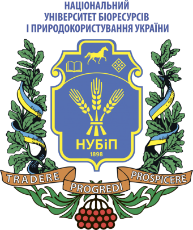 СИЛАБУС ДИСЦИПЛІНИ «КОМП’ЮТЕРНІ СИСТЕМИ»Ступінь вищої освіти – БакалаврСпеціальність 125 – КІБЕРБЕЗПЕКАОсвітня програма «Кібербезпека»Рік навчання 2, семестр 4Форма навчання деннаКількість кредитів ЄКТС 4Мова викладання українська____________________Лектор курсуМісюра Максим Дмитрович, к.т.н.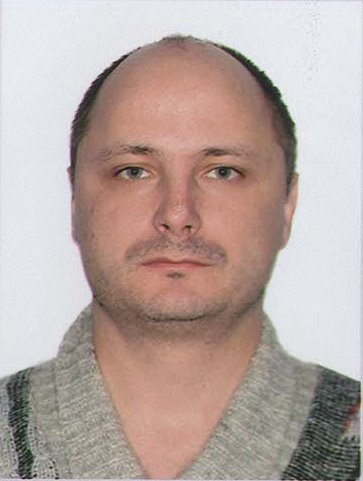 (портфоліо)Контактна інформація лектора (e-mail)Кафедра комп'ютерних систем і мереж,корпус. 15, к. 207, тел. 5278724e-mail  mdm@nubip.edu.uaСторінка курсу в eLearn ЕНК (4 семестр) ТемаГодини(лекції/лабораторні)Результати навчанняЗавданняОцінювання4 семестр4 семестр4 семестр4 семестр4 семестрМодуль 1 Комп’ютерне апаратне забезпечення.Модуль 1 Комп’ютерне апаратне забезпечення.Модуль 1 Комп’ютерне апаратне забезпечення.Модуль 1 Комп’ютерне апаратне забезпечення.Модуль 1 Комп’ютерне апаратне забезпечення.Компоненти комп’ютерної системи: складові частини і їх функції2/2Виконувати аналіз та декомпозицію інформаційно-телекомунікаційних систем.Вміти застосовувати знання для розв’язування задач аналізу та синтезу засобів, характерних для систем захисту інформації.Здача лабораторної роботи.10Процес запуску комп’ютерної системи. Редагування та запис налаштувань BIOS.2/2Вимірювати параметри небезпечних та завадових сигналів під час інструментального контролю процесів захисту інформації та визначати ефективність захисту інформації від витоку технічними каналами відповідно до вимог нормативних документів системи технічного захисту інформації.Інтерпретувати результати проведення спеціальних вимірювань з використанням технічних засобів, контролю характеристик інформаційно-телекомунікаційних систем відповідно до вимог нормативних документів системи технічного захисту інформації.Здача лабораторної роботи.10Процесори та пам’ять комп’ютера. Зовнішні і внутрішні пристрої зберігання даних.2/2Виконувати аналіз та декомпозицію інформаційно-телекомунікаційних систем.Вміти застосовувати знання для розв’язування задач аналізу та синтезу засобів, характерних для систем захисту інформації.Здача лабораторної роботи.10Встановлення периферійних пристроїв. Ідентифікація конекторів та кабелів для під’єднання периферії.2/2Вимірювати параметри небезпечних та завадових сигналів під час інструментального контролю процесів захисту інформації та визначати ефективність захисту інформації від витоку технічними каналами відповідно до вимог нормативних документів системи технічного захисту інформації.Інтерпретувати результати проведення спеціальних вимірювань з використанням технічних засобів, контролю характеристик інформаційно-телекомунікаційних систем відповідно до вимог нормативних документів системи технічного захисту інформації.Здача лабораторної роботи.10Мережеве обладнання: мережеві кабелі, їх характеристики. Особливості апаратного забезпечення серверів, робочих станцій, ноутбуків, планшетів та мікроконтролерів.3/3Забезпечувати процеси захисту та функціонування інформаційно-телекомунікаційних (автоматизованих) систем на основі практик, навичок та знань, щодо структурних (структурно-логічних) схем, топології мережі, сучасних архітектур та моделей захисту електронних інформаційних ресурсів з відображенням взаємозв’язків та інформаційних потоків, процесів для внутрішніх і віддалених компонент.Здача лабораторної роботи.10Комп’ютерні системи високої мініатюризації (System on the Chip).2/2Вміти застосовувати знання для розв’язування задач аналізу та синтезу засобів, характерних для систем захисту інформації.Здача лабораторної роботи.10Аналіз та вирішення проблем в роботі обладнання.2/2Виконувати аналіз та декомпозицію інформаційно-телекомунікаційних систем.Вимірювати параметри небезпечних та завадових сигналів під час інструментального контролю процесів захисту інформації та визначати ефективність захисту інформації від витоку технічними каналами відповідно до вимог нормативних документів системи технічного захисту інформації.Інтерпретувати результати проведення спеціальних вимірювань з використанням технічних засобів, контролю характеристик інформаційно-телекомунікаційних систем відповідно до вимог нормативних документів системи технічного захисту інформації.Вміти застосовувати знання для розв’язування задач аналізу та синтезу засобів, характерних для систем захисту інформації.Здача лабораторної роботи.10Модульний контрольМодульний контрольМодульний контрольПідсумковий тест в ЕНК30Модуль 2 Архітектура комп’ютерних систем.Модуль 2 Архітектура комп’ютерних систем.Модуль 2 Архітектура комп’ютерних систем.Модуль 2 Архітектура комп’ютерних систем.Модуль 2 Архітектура комп’ютерних систем.Структура процесорів. Процесорні коди, набори інструкцій, мікрокод.3/3Виконувати аналіз та декомпозицію інформаційно-телекомунікаційних систем.Вміти застосовувати знання для розв’язування задач аналізу та синтезу засобів, характерних для систем захисту інформації.Здача лабораторної роботи.10Обмін даними в процесорі, технології кешування даних.2/2Вимірювати параметри небезпечних та завадових сигналів під час інструментального контролю процесів захисту інформації та визначати ефективність захисту інформації від витоку технічними каналами відповідно до вимог нормативних документів системи технічного захисту інформації.Інтерпретувати результати проведення спеціальних вимірювань з використанням технічних засобів, контролю характеристик інформаційно-телекомунікаційних систем відповідно до вимог нормативних документів системи технічного захисту інформації.Здача лабораторної роботи10Суперскалярна архітектура процесорів. Позачергове виконання інструкцій. 2/2Виконувати аналіз та декомпозицію інформаційно-телекомунікаційних систем.Вміти застосовувати знання для розв’язування задач аналізу та синтезу засобів, характерних для систем захисту інформації.Здача лабораторної роботи.10Процесори з довгими інструкціями (WLIW).2/2Виконувати аналіз та декомпозицію інформаційно-телекомунікаційних систем.Вміти застосовувати знання для розв’язування задач аналізу та синтезу засобів, характерних для систем захисту інформації.Здача лабораторної роботи.10Багатопотоковість2/2Інтерпретувати результати проведення спеціальних вимірювань з використанням технічних засобів, контролю характеристик інформаційно-телекомунікаційних систем відповідно до вимог нормативних документів системи технічного захисту інформації.Вміти застосовувати знання для розв’язування задач аналізу та синтезу засобів, характерних для систем захисту інформації.Здача лабораторної роботи10Паралельне виконання інструкцій.2/2Інтерпретувати результати проведення спеціальних вимірювань з використанням технічних засобів, контролю характеристик інформаційно-телекомунікаційних систем відповідно до вимог нормативних документів системи технічного захисту інформації.Вміти застосовувати знання для розв’язування задач аналізу та синтезу засобів, характерних для систем захисту інформації.Здача лабораторної роботи10Міжпроцесорна взаємодія.2/2Інтерпретувати результати проведення спеціальних вимірювань з використанням технічних засобів, контролю характеристик інформаційно-телекомунікаційних систем відповідно до вимог нормативних документів системи технічного захисту інформації.Вміти застосовувати знання для розв’язування задач аналізу та синтезу засобів, характерних для систем захисту інформації.Здача лабораторної роботи10Модульний контрольМодульний контрольМодульний контрольПідсумковий тест в ЕНК30Всього за 8 семестрВсього за 8 семестрВсього за 8 семестрВсього за 8 семестр0,7 * (100+100) / 2 = 70ЗалікЗалікЗалікТест30 Всього за курсВсього за курсВсього за курсВсього за курс100Політика щодо дедлайнів та перескладання:Дедлайни визначені в ЕНК. Роботи, які здаються із порушенням термінів без поважних причин, оцінюються на нижчу оцінку. Перескладання модулів відбувається із дозволу лектора за наявності поважних причин (наприклад, лікарняний, стажування або відрядження). Політика щодо академічної доброчесності:Списування під час самостійних робіт, тестування та екзаменів заборонені (в т.ч. із використанням комп’ютерної техніки, мобільних пристроїв). Політика щодо відвідування:Відвідування занять є обов’язковим. За об’єктивних причин (наприклад, хвороба, міжнародне стажування) навчання може відбуватись індивідуально (в дистанційній on-line формі за погодженням із деканом факультету).Рейтинг здобувача вищої освіти, балиОцінка національна за результати складання екзаменів заліківОцінка національна за результати складання екзаменів заліківРейтинг здобувача вищої освіти, балиЕкзаменівЗаліків90-100Відміннозараховано74-89Добрезараховано60-73Задовільнозараховано0-59незадовільно не зараховано